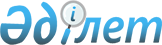 Қостанай облысы Денисов аудандық мәслихатының 2022 жылғы 29 желтоқсандағы № 115 "Денисов ауданы ауылдарының және ауылдық округтерінің 2023-2025 жылдарға арналған бюджеттері туралы" шешіміне өзгерістер енгізу туралыҚостанай облысы Денисов ауданы мәслихатының 2023 жылғы 5 қыркүйектегі № 57 шешімі
      Қостанай облысы Денисов аудандық мәслихаты ШЕШТІ:
      1. Қостанай облысы Денисов аудандық мәслихатының "Денисов ауданы ауылдарының және ауылдық округтерінің 2023-2025 жылдарға арналған бюджеттері туралы" 2022 жылғы 29 желтоқсандағы № 115 шешіміне мынадай өзгерістер енгізілсін:
      көрсетілген шешімнің 1-тармағы жаңа редакцияда жазылсын:
      "1. Архангельск ауылдық округінің 2023-2025 жылдарға арналған бюджеті тиісінше 1, 2 және 3-қосымшаларға сәйкес, оның ішінде 2023 жылға мынадай көлемдерде бекітілсін:
      1) кірістер – 41 299,2 мың теңге, оның iшiнде:
      салықтық түсімдер бойынша – 7 114,0 мың теңге;
      салықтық емес түсімдер бойынша – 0,0 мың теңге;
      негізгі капиталды сатудан түсетін түсімдер бойынша – 0,0 мың теңге;
      трансферттер түсімі бойынша – 34 185,2 мың теңге;
      2) шығындар – 41 299,3 мың теңге;
      3) таза бюджеттік кредиттеу – 0,0 мың теңге, оның ішінде:
      бюджеттік кредиттер – 0,0 мың теңге;
      бюджеттік кредиттерді өтеу – 0,0 мың теңге;
      4) қаржы активтерімен операциялар бойынша сальдо – 0,0 мың теңге, оның iшiнде:
      қаржы активтерiн сатып алу – 0,0 мың теңге;
      5) бюджет тапшылығы (профициті) – -0,1 мың теңге;
      6) бюджет тапшылығын қаржыландыру (профицитін пайдалану) – 0,1 мың теңге.";
      көрсетілген шешімнің 4-тармағы жаңа редакцияда жазылсын:
      "4. Аршалы ауылдық округінің 2023-2025 жылдарға арналған бюджеті тиісінше 4, 5 және 6-қосымшаларға сәйкес, оның ішінде 2023 жылға мынадай көлемдерде бекітілсін:
      1) кірістер – 55 227,0 мың теңге, оның iшiнде:
      салықтық түсімдер бойынша – 5 052,0 мың теңге;
      салықтық емес түсімдер бойынша – 0,0 мың теңге;
      негізгі капиталды сатудан түсетін түсімдер бойынша – 0,0 мың теңге;
      трансферттер түсімі бойынша – 50 175,0 мың теңге;
      2) шығындар – 55 517,1 мың теңге;
      3) таза бюджеттік кредиттеу – 0,0 мың теңге, оның ішінде:
      бюджеттік кредиттер – 0,0 мың теңге;
      бюджеттік кредиттерді өтеу – 0,0 мың теңге;
      4) қаржы активтерімен операциялар бойынша сальдо – 0,0 мың теңге, оның iшiнде:
      қаржы активтерiн сатып алу – 0,0 мың теңге;
      5) бюджет тапшылығы (профициті) – -290,1 мың теңге;
      6) бюджет тапшылығын қаржыландыру (профицитін пайдалану) – 290,1 мың теңге.";
      көрсетілген шешімнің 6-тармағы жаңа редакцияда жазылсын:
      "6. Әйет ауылдық округінің 2023-2025 жылдарға арналған бюджеті тиісінше 7, 8, және 9-қосымшаларға сәйкес, оның ішінде 2023 жылға мынадай көлемдерде бекітілсін:
      1) кірістер – 52 699,5 мың теңге, оның iшiнде:
      салықтық түсімдер бойынша – 7 808,0 мың теңге;
      салықтық емес түсімдер бойынша – 0,0 мың теңге;
      негізгі капиталды сатудан түсетін түсімдер бойынша – 0,0 мың теңге;
      трансферттер түсімі бойынша – 44 891,5 мың теңге;
      2) шығындар – 52 964,0 мың теңге;
      3) таза бюджеттік кредиттеу – 0,0 мың теңге, оның ішінде:
      бюджеттік кредиттер – 0,0 мың теңге;
      бюджеттік кредиттерді өтеу – 0,0 мың теңге;
      4) қаржы активтерімен операциялар бойынша сальдо – 0,0 мың теңге, оның iшiнде:
      қаржы активтерiн сатып алу – 0,0 мың теңге;
      5) бюджет тапшылығы (профициті) – -264,5 мың теңге;
      6) бюджет тапшылығын қаржыландыру (профицитін пайдалану) – 264,5 мың теңге.";
      көрсетілген шешімнің 8-тармағы жаңа редакцияда жазылсын:
      "8. Глебовка ауылының 2023-2025 жылдарға арналған бюджеті тиісінше 10, 11, және 12-қосымшаларға сәйкес, оның ішінде 2023 жылға мынадай көлемдерде бекітілсін:
      1) кірістер – 49 792,0 мың теңге, оның iшiнде:
      салықтық түсімдер бойынша – 1 213,0 мың теңге;
      салықтық емес түсімдер бойынша – 0,0 мың теңге;
      негізгі капиталды сатудан түсетін түсімдер бойынша – 0,0 мың теңге;
      трансферттер түсімі бойынша – 48 579,0 мың теңге;
      2) шығындар – 49 896,0 мың теңге;
      3) таза бюджеттік кредиттеу – 0,0 мың теңге, оның ішінде:
      бюджеттік кредиттер – 0,0 мың теңге;
      бюджеттік кредиттерді өтеу – 0,0 мың теңге;
      4) қаржы активтерімен операциялар бойынша сальдо – 0,0 мың теңге, оның iшiнде:
      қаржы активтерiн сатып алу – 0,0 мың теңге;
      5) бюджет тапшылығы (профициті) – -104,0 мың теңге;
      6) бюджет тапшылығын қаржыландыру (профицитін пайдалану) – 104,0 мың теңге.";
      көрсетілген шешімнің 11-тармағы жаңа редакцияда жазылсын:
      "11. Денисов ауылдық округінің 2023-2025 жылдарға арналған бюджеті тиісінше 13, 14, және 15-қосымшаларға сәйкес, оның ішінде 2023 жылға мынадай көлемдерде бекітілсін:
      1) кірістер – 567 035,5 мың теңге, оның iшiнде:
      салықтық түсімдер бойынша – 50 899,0 мың теңге;
      салықтық емес түсімдер бойынша – 0,0 мың теңге;
      негізгі капиталды сатудан түсетін түсімдер бойынша – 0,0 мың теңге;
      трансферттер түсімі бойынша - 516 136,5 мың теңге;
      2) шығындар – 574 194,2 мың теңге;
      3) таза бюджеттік кредиттеу – 0,0 мың теңге, оның ішінде:
      бюджеттік кредиттер – 0,0 мың теңге;
      бюджеттік кредиттерді өтеу – 0,0 мың теңге;
      4) қаржы активтерімен операциялар бойынша сальдо – 0,0 мың теңге, оның iшiнде:
      қаржы активтерiн сатып алу – 0,0 мың теңге;
      5) бюджет тапшылығы (профициті) – -7 158,7 мың теңге;
      6) бюджет тапшылығын қаржыландыру (профицитін пайдалану) – 7 158,7 мың теңге;
      көрсетілген шешімнің 14-тармағы жаңа редакцияда жазылсын:
      "14. Красноармейск ауылдық округінің 2023-2025 жылдарға арналған бюджеті тиісінше 16, 17 және 18-қосымшаларға сәйкес, оның ішінде 2023 жылға мынадай көлемдерде бекітілсін:
      1) кірістер – 367 778,2 мың теңге, оның iшiнде:
      салықтық түсімдер бойынша – 9 467,0 мың теңге;
      салықтық емес түсімдер бойынша – 0,0 мың теңге;
      негізгі капиталды сатудан түсетін түсімдер бойынша – 0,0 мың теңге;
      трансферттер түсімі бойынша – 358 311,2 мың теңге;
      2) шығындар – 368 680,2 мың теңге;
      3) таза бюджеттік кредиттеу – 0,0 мың теңге, оның ішінде:
      бюджеттік кредиттер – 0,0 мың теңге;
      бюджеттік кредиттерді өтеу – 0,0 мың теңге;
      4) қаржы активтерімен операциялар бойынша сальдо – 0,0 мың теңге, оның iшiнде:
      қаржы активтерiн сатып алу – 0,0 мың теңге;
      5) бюджет тапшылығы (профициті) – -902,0 мың теңге;
      6) бюджет тапшылығын қаржыландыру (профицитін пайдалану) – 902,0 мың теңге.";
      көрсетілген шешімнің 18-тармағы жаңа редакцияда жазылсын:
      "18. Қырым ауылының 2023-2025 жылдарға арналған бюджеті тиісінше 19, 20 және 21-қосымшаларға сәйкес, оның ішінде 2023 жылға мынадай көлемдерде бекітілсін:
      1) кірістер – 146 628,3 мың теңге, оның iшiнде:
      салықтық түсімдер бойынша – 2 542,0 мың теңге;
      салықтық емес түсімдер бойынша – 0,0 мың теңге;
      негізгі капиталды сатудан түсетін түсімдер бойынша – 0,0 мың теңге;
      трансферттер түсімі бойынша – 144 086,3 мың теңге;
      2) шығындар – 146 816,7 мың теңге;
      3) таза бюджеттік кредиттеу – 0,0 мың теңге, оның ішінде:
      бюджеттік кредиттер – 0,0 мың теңге;
      бюджеттік кредиттерді өтеу – 0,0 мың теңге;
      4) қаржы активтерімен операциялар бойынша сальдо – 0,0 мың теңге, оның iшiнде:
      қаржы активтерiн сатып алу – 0,0 мың теңге;
      5) бюджет тапшылығы (профициті) – -188,4 мың теңге;
      6) бюджет тапшылығын қаржыландыру (профицитін пайдалану) – 188,4 мың теңге.";
      көрсетілген шешімнің 21-тармағы жаңа редакцияда жазылсын:
      "21. Перелески ауылының 2023-2025 жылдарға арналған бюджеті тиісінше 22, 23 және 24-қосымшаларға сәйкес, оның ішінде 2023 жылға мынадай көлемдерде бекітілсін:
      1) кірістер – 53 618,0 мың теңге, оның iшiнде:
      салықтық түсімдер бойынша – 5 228,0 мың теңге;
      салықтық емес түсімдер бойынша – 0,0 мың теңге;
      негізгі капиталды сатудан түсетін түсімдер бойынша – 0,0 мың теңге;
      трансферттер түсімі бойынша – 48 390,0 мың теңге;
      2) шығындар – 53 932,2 мың теңге;
      3) таза бюджеттік кредиттеу – 0,0 мың теңге, оның ішінде:
      бюджеттік кредиттер – 0,0 мың теңге;
      бюджеттік кредиттерді өтеу – 0,0 мың теңге;
      4) қаржы активтерімен операциялар бойынша сальдо – 0,0 мың теңге, оның iшiнде:
      қаржы активтерiн сатып алу – 0,0 мың теңге;
      5) бюджет тапшылығы (профициті) – - 314,2 мың теңге;
      6) бюджет тапшылығын қаржыландыру (профицитін пайдалану) – 314,2 мың теңге.";
      көрсетілген шешімнің 23-тармағы жаңа редакцияда жазылсын:
      "23. Покров ауылдық округінің 2023-2025 жылдарға арналған бюджеті тиісінше 25, 26 және 27-қосымшаларға сәйкес, оның ішінде 2023 жылға мынадай көлемдерде бекітілсін:
      1) кірістер – 26 166,0 мың теңге, оның iшiнде:
      салықтық түсімдер бойынша – 2 328,0 мың теңге;
      салықтық емес түсімдер бойынша – 0,0 мың теңге;
      негізгі капиталды сатудан түсетін түсімдер бойынша – 2 849,0 мың теңге;
      трансферттер түсімі бойынша – 20 989,0 мың теңге;
      2) шығындар – 26 251,4 мың теңге;
      3) таза бюджеттік кредиттеу – 0,0 мың теңге, оның ішінде:
      бюджеттік кредиттер – 0,0 мың теңге;
      бюджеттік кредиттерді өтеу – 0,0 мың теңге;
      4) қаржы активтерімен операциялар бойынша сальдо – 0,0 мың теңге, оның iшiнде:
      қаржы активтерiн сатып алу – 0,0 мың теңге;
      5) бюджет тапшылығы (профициті) – -85,4 мың теңге;
      6) бюджет тапшылығын қаржыландыру (профицитін пайдалану) – 85,4 мың теңге.";
      көрсетілген шешімнің 26-тармағы жаңа редакцияда жазылсын:
      "26. Приречен ауылдық округінің 2023-2025 жылдарға арналған бюджеті тиісінше 28, 29 және 30-қосымшаларға сәйкес, оның ішінде 2023 жылға мынадай көлемдерде бекітілсін:
      1) кірістер – 52 842,0 мың теңге, оның iшiнде:
      салықтық түсімдер бойынша – 9 650,0 мың теңге;
      салықтық емес түсімдер бойынша – 0,0 мың теңге;
      негізгі капиталды сатудан түсетін түсімдер бойынша – 200,0 мың теңге;
      трансферттер түсімі бойынша – 42 992,0 мың теңге;
      2) шығындар – 53 105,5 мың теңге;
      3) таза бюджеттік кредиттеу – 0,0 мың теңге, оның ішінде:
      бюджеттік кредиттер – 0,0 мың теңге;
      бюджеттік кредиттерді өтеу – 0,0 мың теңге;
      4) қаржы активтерімен операциялар бойынша сальдо – 0,0 мың теңге, оның iшiнде:
      қаржы активтерiн сатып алу – 0,0 мың теңге;
      5) бюджет тапшылығы (профициті) – -263,5 мың теңге;
      6) бюджет тапшылығын қаржыландыру (профицитін пайдалану) – 263,5 мың теңге.";
      көрсетілген шешімнің 29-тармағы жаңа редакцияда жазылсын:
      "29. Свердлов ауылдық округінің 2023-2025 жылдарға арналған бюджеті тиісінше 31, 32 және 33-қосымшаларға сәйкес, оның ішінде 2023 жылға мынадай көлемдерде бекітілсін:
      1) кірістер – 39 806,3 мың теңге, оның iшiнде:
      салықтық түсімдер бойынша – 4 027,0 мың теңге;
      салықтық емес түсімдер бойынша – 0,0 мың теңге;
      негізгі капиталды сатудан түсетін түсімдер бойынша – 0,0 мың теңге;
      трансферттер түсімі бойынша – 35 779,3 мың теңге;
      2) шығындар – 39 979,3 мың теңге;
      3) таза бюджеттік кредиттеу – 0,0 мың теңге, оның ішінде:
      бюджеттік кредиттер – 0,0 мың теңге;
      бюджеттік кредиттерді өтеу – 0,0 мың теңге;
      4) қаржы активтерімен операциялар бойынша сальдо – 0,0 мың теңге, оның iшiнде:
      қаржы активтерiн сатып алу – 0,0 мың теңге;
      5) бюджет тапшылығы (профициті) – -173,0 мың теңге;
      6) бюджет тапшылығын қаржыландыру (профицитін пайдалану) – 173,0 мың теңге.";
      көрсетілген шешімнің 32-тармағы жаңа редакцияда жазылсын:
      "32. Тельман ауылдық округінің 2023-2025 жылдарға арналған бюджеті тиісінше 34, 35 және 36-қосымшаларға сәйкес, оның ішінде 2023 жылға мынадай көлемдерде бекітілсін:
      1) кірістер – 67 824,0 мың теңге, оның iшiнде:
      салықтық түсімдер бойынша – 7 862,0 мың теңге;
      салықтық емес түсімдер бойынша – 0,0 мың теңге;
      негізгі капиталды сатудан түсетін түсімдер бойынша – 0,0 мың теңге;
      трансферттер түсімі бойынша – 59 962,0 мың теңге;
      2) шығындар – 68 580,7 мың теңге;
      3) таза бюджеттік кредиттеу – 0,0 мың теңге, оның ішінде:
      бюджеттік кредиттер – 0,0 мың теңге;
      бюджеттік кредиттерді өтеу – 0,0 мың теңге;
      4) қаржы активтерімен операциялар бойынша сальдо – 0,0 мың теңге, оның iшiнде:
      қаржы активтерiн сатып алу – 0,0 мың теңге;
      5) бюджет тапшылығы (профициті) – -756,7 мың теңге;
      6) бюджет тапшылығын қаржыландыру (профицитін пайдалану) – 756,7 мың теңге.";
      көрсетілген шешімнің 1, 4, 7, 10, 13, 16, 19, 22, 25, 28, 31, 34-қосымшалары осы шешімнің 1, 2, 3, 4, 5, 6, 7, 8, 9, 10, 11, 12-қосымшаларына сәйкес жаңа редакцияда жазылсын.
      2. Осы шешім 2023 жылғы 1 қаңтардан бастап қолданысқа енгізіледі. 2023 жылға арналған Архангельск ауылдық округінің бюджеті 2023 жылға арналған Аршалы ауылдық округінің бюджеті 2023 жылға арналған Әйет ауылдық округінің бюджеті 2023 жылға арналған Глебовка ауылының бюджеті 2023 жылға арналған Денисов ауылдық округінің бюджеті 2023 жылға арналған Красноармейск ауылдық округінің бюджеті 2023 жылға арналған Қырым аулының бюджеті 2023 жылға арналған Перелески ауылының бюджеті 2023 жылға арналған Покров ауылдық округінің бюджеті 2023 жылға арналған Приречен ауылдық округінің бюджеті 2023 жылға арналған Свердлов ауылдық округінің бюджеті 2023 жылға арналған Тельман ауылдық округінің бюджеті
					© 2012. Қазақстан Республикасы Әділет министрлігінің «Қазақстан Республикасының Заңнама және құқықтық ақпарат институты» ШЖҚ РМК
				
      Денисов аудандық мәслихатының төрағасы 

В. Шерер
Денисов аудандық мәслихатының2023 жылғы 5 қыркүйектегі№ 57 шешіміне1-қосымшаДенисов аудандық мәслихатының2022 жылғы 29 желтоқсандағы№ 115 шешіміне1-қосымша
Санаты
Санаты
Санаты
Санаты
Санаты
Санаты
Санаты
Санаты
Сомасы, мың теңге
Сыныбы
Сыныбы
Сыныбы
Сыныбы
Сыныбы
Сомасы, мың теңге
Кіші сыныбы
Кіші сыныбы
Кіші сыныбы
Сомасы, мың теңге
Атауы
Атауы
Сомасы, мың теңге
I. Кірістер
I. Кірістер
41299,2
1
1
1
Салықтық түсімдер
Салықтық түсімдер
7114,0
01
01
Табыс салығы
Табыс салығы
2855,0
2
Жеке табыс салығы 
Жеке табыс салығы 
2855,0
04
04
Меншікке салынатын салықтар
Меншікке салынатын салықтар
3682,0
1
Мүлікке салынатын салықтар
Мүлікке салынатын салықтар
67,0
3
Жер салығы
Жер салығы
6,0
4
Көлік құралдарына салынатын салық
Көлік құралдарына салынатын салық
2552,0
5
Бірыңғай жер салығы
Бірыңғай жер салығы
1057,0
05
05
Тауарларға, жұмыстарға және қызметтерге салынатын iшкi салықтар 
Тауарларға, жұмыстарға және қызметтерге салынатын iшкi салықтар 
577,0
3
Табиғи және басқа да ресурстарды пайдаланғаны үшiн түсетiн түсiмдер
Табиғи және басқа да ресурстарды пайдаланғаны үшiн түсетiн түсiмдер
577,0
4
4
4
Трансферттердің түсімдері
Трансферттердің түсімдері
34185,2
02
02
Мемлекеттік басқарудың жоғары тұрған органдарынан түсетін трансферттер
Мемлекеттік басқарудың жоғары тұрған органдарынан түсетін трансферттер
34185,2
3
Аудандардың (облыстық маңызы бар қаланың) бюджетінен трансферттер
Аудандардың (облыстық маңызы бар қаланың) бюджетінен трансферттер
34185,2
Функционалдық топ
Функционалдық топ
Функционалдық топ
Функционалдық топ
Функционалдық топ
Функционалдық топ
Функционалдық топ
Функционалдық топ
Сомасы, мың теңге
Кіші функция
Кіші функция
Кіші функция
Кіші функция
Сомасы, мың теңге
Бюджеттік бағдарламалардың әкiмшiсi
Бюджеттік бағдарламалардың әкiмшiсi
Бюджеттік бағдарламалардың әкiмшiсi
Сомасы, мың теңге
Бағдарлама
Бағдарлама
Сомасы, мың теңге
Атауы
Сомасы, мың теңге
II. Шығындар
41299,3
01
01
01
01
Жалпы сипаттағы мемлекеттiк көрсетілетін қызметтер
22444,0
1
Мемлекеттiк басқарудың жалпы функцияларын орындайтын өкiлдi, атқарушы және басқа органдар
22444,0
124
Аудандық маңызы бар қала, ауыл, кент, ауылдық округ әкімінің аппараты
22444,0
001
Аудандық маңызы бар қала, ауыл, кент, ауылдық округ әкімінің қызметін қамтамасыз ету жөніндегі қызметтер
22444,0
07
07
07
07
Тұрғын үй-коммуналдық шаруашылық
18855,2
3
Елді-мекендерді көркейту
18855,2
124
Аудандық маңызы бар қала, ауыл, кент, ауылдық округ әкімінің аппараты
18855,2
008
Елді мекендердегі көшелерді жарықтандыру
7216,0
011
Елді мекендерді абаттандыру мен көгалдандыру
11639,2
15
15
15
15
Трансферттер
0,1
1
Трансферттер
0,1
124
Аудандық маңызы бар қала, ауыл, кент, ауылдық округ әкімінің аппараты
0,1
048
Пайдаланылмаған (толық пайдаланылмаған) нысаналы трансферттерді қайтару
0,1
III. Таза бюджеттік кредиттеу
0,0
Санаты
Санаты
Санаты
Санаты
Санаты
Санаты
Санаты
Санаты
Сомасы, мың теңге
Сыныбы
Сыныбы
Сыныбы
Сыныбы
Сыныбы
Сыныбы
Сыныбы
Сомасы, мың теңге
Кіші сыныбы
Кіші сыныбы
Кіші сыныбы
Кіші сыныбы
Кіші сыныбы
Кіші сыныбы
Сомасы, мың теңге
Атауы
Атауы
Атауы
Атауы
Сомасы, мың теңге
IV. Қаржы активтерімен операциялар бойынша сальдо
IV. Қаржы активтерімен операциялар бойынша сальдо
IV. Қаржы активтерімен операциялар бойынша сальдо
IV. Қаржы активтерімен операциялар бойынша сальдо
0,0
V. Бюджет тапшылығы (профициті)
V. Бюджет тапшылығы (профициті)
V. Бюджет тапшылығы (профициті)
V. Бюджет тапшылығы (профициті)
-0,1
VI. Бюджет тапшылығын қаржыландыру (профицитін пайдалану)
VI. Бюджет тапшылығын қаржыландыру (профицитін пайдалану)
VI. Бюджет тапшылығын қаржыландыру (профицитін пайдалану)
VI. Бюджет тапшылығын қаржыландыру (профицитін пайдалану)
0,1Денисов аудандық мәслихатының2023 жылғы 5 қыркүйектегі№ 57 шешіміне2-қосымшаДенисов аудандық мәслихатының2022 жылғы 29 желтоқсандағы№ 115 шешіміне4-қосымша
Санаты
Санаты
Санаты
Санаты
Санаты
Санаты
Санаты
Санаты
Сомасы, мың теңге
Сыныбы
Сыныбы
Сыныбы
Сыныбы
Сыныбы
Сомасы, мың теңге
Кіші сыныбы
Кіші сыныбы
Кіші сыныбы
Сомасы, мың теңге
Атауы
Атауы
Сомасы, мың теңге
I. Кірістер
I. Кірістер
55227,0
1
1
1
Салықтық түсімдер
Салықтық түсімдер
5052,0
01
01
Табыс салығы
Табыс салығы
986,0
2
Жеке табыс салығы 
Жеке табыс салығы 
986,0
04
04
Меншікке салынатын салықтар
Меншікке салынатын салықтар
3938,0
1
Мүлікке салынатын салықтар
Мүлікке салынатын салықтар
95,0
3
Жер салығы
Жер салығы
393,0
4
Көлік құралдарына салынатын салық
Көлік құралдарына салынатын салық
3140,0
5
Бірыңғай жер салығы
Бірыңғай жер салығы
310,0
05
05
Тауарларға, жұмыстарға және қызметтерге салынатын iшкi салықтар 
Тауарларға, жұмыстарға және қызметтерге салынатын iшкi салықтар 
128,0
3
Табиғи және басқа да ресурстарды пайдаланғаны үшiн түсетiн түсiмдер
Табиғи және басқа да ресурстарды пайдаланғаны үшiн түсетiн түсiмдер
128,0
4
4
4
Трансферттердің түсімдері
Трансферттердің түсімдері
50175,0
02
02
Мемлекеттік басқарудың жоғары тұрған органдарынан түсетін трансферттер
Мемлекеттік басқарудың жоғары тұрған органдарынан түсетін трансферттер
50175,0
3
Аудандардың (облыстық маңызы бар қаланың) бюджетінен трансферттер
Аудандардың (облыстық маңызы бар қаланың) бюджетінен трансферттер
50175,0
Функционалдық топ
Функционалдық топ
Функционалдық топ
Функционалдық топ
Функционалдық топ
Функционалдық топ
Функционалдық топ
Функционалдық топ
Сомасы, мың теңге
Кіші функция
Кіші функция
Кіші функция
Кіші функция
Сомасы, мың теңге
Бюджеттік бағдарламалардың әкiмшiсi
Бюджеттік бағдарламалардың әкiмшiсi
Бюджеттік бағдарламалардың әкiмшiсi
Сомасы, мың теңге
Бағдарлама
Бағдарлама
Сомасы, мың теңге
Атауы
Сомасы, мың теңге
II. Шығындар
55517,1
01
01
01
01
Жалпы сипаттағы мемлекеттiк көрсетілетін қызметтер
35736,1
1
Мемлекеттiк басқарудың жалпы функцияларын орындайтын өкiлдi, атқарушы және басқа органдар
35736,1
124
Аудандық маңызы бар қала, ауыл, кент, ауылдық округ әкімінің аппараты
35736,1
001
Аудандық маңызы бар қала, ауыл, кент, ауылдық округ әкімінің қызметін қамтамасыз ету жөніндегі қызметтер
35736,1
07
07
07
07
Тұрғын үй-коммуналдық шаруашылық
19025,0
2
Коммуналдық шаруашылық
375,0
124
Аудандық маңызы бар қала, ауыл, кент, ауылдық округ әкімінің аппараты
375,0
014
Елді мекендерді сумен жабдықтауды ұйымдастыру
375,0
3
Елді-мекендерді көркейту
18650,0
124
Аудандық маңызы бар қала, ауыл, кент, ауылдық округ әкімінің аппараты
18650,0
008
Елді мекендердегі көшелерді жарықтандыру
18650,0
12
12
12
12
Көлiк және коммуникация
756,0
1
Автомобиль көлiгi
756,0
124
Аудандық маңызы бар қала, ауыл, кент, ауылдық округ әкімінің аппараты
756,0
013
Аудандық маңызы бар қалаларда, ауылдарда, кенттерде, ауылдық округтерде автомобиль жолдарының жұмыс істеуін қамтамасыз ету
756,0
III. Таза бюджеттік кредиттеу
0,0
Санаты
Санаты
Санаты
Санаты
Санаты
Санаты
Санаты
Санаты
Сомасы, мың теңге
Сыныбы
Сыныбы
Сыныбы
Сыныбы
Сыныбы
Сыныбы
Сыныбы
Сомасы, мың теңге
Кіші сыныбы
Кіші сыныбы
Кіші сыныбы
Кіші сыныбы
Кіші сыныбы
Кіші сыныбы
Сомасы, мың теңге
Атауы
Атауы
Атауы
Атауы
Сомасы, мың теңге
IV. Қаржы активтерімен операциялар бойынша сальдо
IV. Қаржы активтерімен операциялар бойынша сальдо
IV. Қаржы активтерімен операциялар бойынша сальдо
IV. Қаржы активтерімен операциялар бойынша сальдо
0,0
V. Бюджет тапшылығы (профициті)
V. Бюджет тапшылығы (профициті)
V. Бюджет тапшылығы (профициті)
V. Бюджет тапшылығы (профициті)
-290,1
VI. Бюджет тапшылығын қаржыландыру (профицитін пайдалану)
VI. Бюджет тапшылығын қаржыландыру (профицитін пайдалану)
VI. Бюджет тапшылығын қаржыландыру (профицитін пайдалану)
VI. Бюджет тапшылығын қаржыландыру (профицитін пайдалану)
290,1Денисов аудандық мәслихатының2023 жылғы 5 қыркүйектегі№ 57 шешіміне3-қосымшаДенисов аудандық мәслихатының2022 жылғы 29 желтоқсандағы№ 115 шешіміне7-қосымша
Санаты
Санаты
Санаты
Санаты
Санаты
Санаты
Санаты
Санаты
Сомасы, мың теңге
Сыныбы
Сыныбы
Сыныбы
Сыныбы
Сыныбы
Сомасы, мың теңге
Кіші сыныбы
Кіші сыныбы
Кіші сыныбы
Сомасы, мың теңге
Атауы
Атауы
Сомасы, мың теңге
I. Кірістер
I. Кірістер
52699,5
1
1
1
Салықтық түсімдер
Салықтық түсімдер
7808,0
01
01
Табыс салығы
Табыс салығы
1621,0
2
Жеке табыс салығы 
Жеке табыс салығы 
1621,0
04
04
Меншікке салынатын салықтар
Меншікке салынатын салықтар
5440,0
1
Мүлікке салынатын салықтар
Мүлікке салынатын салықтар
108,0
3
Жер салығы
Жер салығы
191,0
4
Көлік құралдарына салынатын салық
Көлік құралдарына салынатын салық
4950,0
5
Бірыңгай жер салығы
Бірыңгай жер салығы
191,0
05
05
Тауарларға, жұмыстарға және қызметтерге салынатын iшкi салықтар 
Тауарларға, жұмыстарға және қызметтерге салынатын iшкi салықтар 
747,0
3
Табиғи және басқа да ресурстарды пайдаланғаны үшiн түсетiн түсiмдер
Табиғи және басқа да ресурстарды пайдаланғаны үшiн түсетiн түсiмдер
747,0
4
4
4
Трансферттердің түсімдері
Трансферттердің түсімдері
44891,5
02
02
Мемлекеттік басқарудың жоғары тұрған органдарынан түсетін трансферттер
Мемлекеттік басқарудың жоғары тұрған органдарынан түсетін трансферттер
44891,5
3
Аудандардың (облыстық маңызы бар қаланың) бюджетінен трансферттер
Аудандардың (облыстық маңызы бар қаланың) бюджетінен трансферттер
44891,5
Функционалдық топ
Функционалдық топ
Функционалдық топ
Функционалдық топ
Функционалдық топ
Функционалдық топ
Функционалдық топ
Функционалдық топ
Сомасы, мың теңге
Кіші функция
Кіші функция
Кіші функция
Кіші функция
Сомасы, мың теңге
Бюджеттік бағдарламалардың әкiмшiсi
Бюджеттік бағдарламалардың әкiмшiсi
Бюджеттік бағдарламалардың әкiмшiсi
Сомасы, мың теңге
Бағдарлама
Бағдарлама
Сомасы, мың теңге
Атауы
Сомасы, мың теңге
II. Шығындар
52964,0
01
01
01
01
Жалпы сипаттағы мемлекеттiк көрсетілетін қызметтер
27755,7
1
Мемлекеттiк басқарудың жалпы функцияларын орындайтын өкiлдi, атқарушы және басқа органдар
27755,7
124
Аудандық маңызы бар қала, ауыл, кент, ауылдық округ әкімінің аппараты
27755,7
001
Аудандық маңызы бар қала, ауыл, кент, ауылдық округ әкімінің қызметін қамтамасыз ету жөніндегі қызметтер
27755,7
07
07
07
07
Тұрғын үй-коммуналдық шаруашылық
24006,5
2
Коммуналдық шаруашылық
169,0
124
Аудандық маңызы бар қала, ауыл, кент, ауылдық округ әкімінің аппараты
169,0
014
Елді мекендерді сумен жабдықтауды ұйымдастыру
169,0
3
Елді-мекендерді көркейту
23837,5
124
Аудандық маңызы бар қала, ауыл, кент, ауылдық округ әкімінің аппараты
23837,5
008
Елді мекендердегі көшелерді жарықтандыру
13837,5
011
Елді мекендерді абаттандыру мен көгалдандыру
10000,0
12
12
12
12
Көлiк және коммуникация
1200,0
1
Автомобиль көлiгi
1200,0
124
Аудандық маңызы бар қала, ауыл, кент, ауылдық округ әкімінің аппараты
1200,0
013
Аудандық маңызы бар қалаларда, ауылдарда, кенттерде, ауылдық округтерде автомобиль жолдарының жұмыс істеуін қамтамасыз ету
1200,0
15
15
15
15
Трансферттер
1,8
1
Трансферттер
1,8
124
Аудандық маңызы бар қала, ауыл, кент, ауылдық округ әкімінің аппараты
1,8
048
Пайдаланылмаған (толық пайдаланылмаған) нысаналы трансферттерді қайтару
1,8
III. Таза бюджеттік кредиттеу
0,0
Санаты
Санаты
Санаты
Санаты
Санаты
Санаты
Санаты
Санаты
Сомасы, мың теңге
Сыныбы
Сыныбы
Сыныбы
Сыныбы
Сыныбы
Сыныбы
Сыныбы
Сомасы, мың теңге
Кіші сыныбы
Кіші сыныбы
Кіші сыныбы
Кіші сыныбы
Кіші сыныбы
Кіші сыныбы
Сомасы, мың теңге
Атауы
Атауы
Атауы
Атауы
Сомасы, мың теңге
IV. Қаржы активтерімен операциялар бойынша сальдо
IV. Қаржы активтерімен операциялар бойынша сальдо
IV. Қаржы активтерімен операциялар бойынша сальдо
IV. Қаржы активтерімен операциялар бойынша сальдо
0,0
V. Бюджет тапшылығы (профициті)
V. Бюджет тапшылығы (профициті)
V. Бюджет тапшылығы (профициті)
V. Бюджет тапшылығы (профициті)
-264,5
VI. Бюджет тапшылығын қаржыландыру (профицитін пайдалану)
VI. Бюджет тапшылығын қаржыландыру (профицитін пайдалану)
VI. Бюджет тапшылығын қаржыландыру (профицитін пайдалану)
VI. Бюджет тапшылығын қаржыландыру (профицитін пайдалану)
264,5Денисов аудандық мәслихатының2023 жылғы 5 қыркүйектегі№ 57 шешіміне4-қосымшаДенисов аудандық мәслихатының2022 жылғы 29 желтоқсандағы№ 115 шешіміне10-қосымша
Санаты
Санаты
Санаты
Санаты
Санаты
Санаты
Санаты
Санаты
Сомасы, мың теңге
Сыныбы
Сыныбы
Сыныбы
Сыныбы
Сыныбы
Сомасы, мың теңге
Кіші сыныбы
Кіші сыныбы
Кіші сыныбы
Сомасы, мың теңге
Атауы
Атауы
Сомасы, мың теңге
I. Кірістер
I. Кірістер
49792,0
1
1
1
Салықтық түсімдер
Салықтық түсімдер
1213,0
01
01
Табыс салығы
Табыс салығы
160,0
2
Жеке табыс салығы 
Жеке табыс салығы 
160,0
04
04
Меншікке салынатын салықтар
Меншікке салынатын салықтар
1047,0
1
Мүлікке салынатын салықтар
Мүлікке салынатын салықтар
55,0
3
Жер салығы
Жер салығы
48,0
4
Көлік құралдарына салынатын салық
Көлік құралдарына салынатын салық
800,0
5
Бірыңғай жер салығы
Бірыңғай жер салығы
144,0
05
05
Тауарларға, жұмыстарға және қызметтерге салынатын iшкi салықтар 
Тауарларға, жұмыстарға және қызметтерге салынатын iшкi салықтар 
6,0
3
Табиғи және басқа да ресурстарды пайдаланғаны үшiн түсетiн түсiмдер
Табиғи және басқа да ресурстарды пайдаланғаны үшiн түсетiн түсiмдер
6,0
4
4
4
Трансферттердің түсімдері
Трансферттердің түсімдері
48579,0
02
02
Мемлекеттік басқарудың жоғары тұрған органдарынан түсетін трансферттер
Мемлекеттік басқарудың жоғары тұрған органдарынан түсетін трансферттер
48579,0
3
Аудандардың (облыстық маңызы бар қаланың) бюджетінен трансферттер
Аудандардың (облыстық маңызы бар қаланың) бюджетінен трансферттер
48579,0
Функционалдық топ
Функционалдық топ
Функционалдық топ
Функционалдық топ
Функционалдық топ
Функционалдық топ
Функционалдық топ
Функционалдық топ
Сомасы, мың теңге
Кіші функция
Кіші функция
Кіші функция
Кіші функция
Сомасы, мың теңге
Бюджеттік бағдарламалардың әкiмшiсi
Бюджеттік бағдарламалардың әкiмшiсi
Бюджеттік бағдарламалардың әкiмшiсi
Сомасы, мың теңге
Бағдарлама
Бағдарлама
Сомасы, мың теңге
Атауы
Сомасы, мың теңге
II. Шығындар
49896,0
01
01
01
01
Жалпы сипаттағы мемлекеттiк көрсетілетін қызметтер
21836,0
1
Мемлекеттiк басқарудың жалпы функцияларын орындайтын өкiлдi, атқарушы және басқа органдар
21836,0
124
Аудандық маңызы бар қала, ауыл, кент, ауылдық округ әкімінің аппараты
21836,0
001
Аудандық маңызы бар қала, ауыл, кент, ауылдық округ әкімінің қызметін қамтамасыз ету жөніндегі қызметтер
21836,0
07
07
07
07
Тұрғын үй-коммуналдық шаруашылық
26059,9
3
Елді-мекендерді көркейту
26059,9
124
Аудандық маңызы бар қала, ауыл, кент, ауылдық округ әкімінің аппараты
26059,9
008
Елді мекендердегі көшелерді жарықтандыру
13914,9
011
Елді мекендерді абаттандыру мен көгалдандыру
12145,0
12
12
12
12
Көлiк және коммуникация
2000,0
1
Автомобиль көлiгi
2000,0
124
Аудандық маңызы бар қала, ауыл, кент, ауылдық округ әкімінің аппараты
2000,0
013
Аудандық маңызы бар қалаларда, ауылдарда, кенттерде, ауылдық округтерде автомобиль жолдарының жұмыс істеуін қамтамасыз ету
2000,0
15
15
15
15
Трансферттер
0,1
1
Трансферттер
0,1
124
Аудандық маңызы бар қала, ауыл, кент, ауылдық округ әкімінің аппараты
0,1
048
Пайдаланылмаған (толық пайдаланылмаған) нысаналы трансферттерді қайтару
0,1
III. Таза бюджеттік кредиттеу
0,0
Санаты
Санаты
Санаты
Санаты
Санаты
Санаты
Санаты
Санаты
Сомасы, мың теңге
Сыныбы
Сыныбы
Сыныбы
Сыныбы
Сыныбы
Сыныбы
Сыныбы
Сомасы, мың теңге
Кіші сыныбы
Кіші сыныбы
Кіші сыныбы
Кіші сыныбы
Кіші сыныбы
Кіші сыныбы
Сомасы, мың теңге
Атауы
Атауы
Атауы
Атауы
Сомасы, мың теңге
IV. Қаржы активтерімен операциялар бойынша сальдо
IV. Қаржы активтерімен операциялар бойынша сальдо
IV. Қаржы активтерімен операциялар бойынша сальдо
IV. Қаржы активтерімен операциялар бойынша сальдо
0,0
V. Бюджет тапшылығы (профициті)
V. Бюджет тапшылығы (профициті)
V. Бюджет тапшылығы (профициті)
V. Бюджет тапшылығы (профициті)
-104,0
VI. Бюджет тапшылығын қаржыландыру (профицитін пайдалану)
VI. Бюджет тапшылығын қаржыландыру (профицитін пайдалану)
VI. Бюджет тапшылығын қаржыландыру (профицитін пайдалану)
VI. Бюджет тапшылығын қаржыландыру (профицитін пайдалану)
104,0Денисов аудандық мәслихатының2023 жылғы 5 қыркүйектегі№ 57 шешіміне5-қосымшаДенисов аудандық мәслихатының2022 жылғы 29 желтоқсандағы№ 115 шешіміне13-қосымша
Санаты
Санаты
Санаты
Санаты
Санаты
Санаты
Санаты
Сомасы, мың теңге
Сыныбы
Сыныбы
Сыныбы
Сыныбы
Сомасы, мың теңге
Кіші сыныбы
Кіші сыныбы
Кіші сыныбы
Сомасы, мың теңге
Атауы
Атауы
Сомасы, мың теңге
I. Кірістер
I. Кірістер
567035,5
1
1
1
Салықтық түсімдер
Салықтық түсімдер
50899,0
01
Табыс салығы
Табыс салығы
27172,0
2
Жеке табыс салығы 
Жеке табыс салығы 
27172,0
04
Меншікке салынатын салықтар
Меншікке салынатын салықтар
23624,0
1
Мүлікке салынатын салықтар
Мүлікке салынатын салықтар
451,0
3
Жер салығы
Жер салығы
672,0
4
Көлік құралдарына салынатын салық
Көлік құралдарына салынатын салық
19401,0
5
Бірыңгай жер салығы
Бірыңгай жер салығы
3100,0
05
Тауарларға, жұмыстарға және қызметтерге салынатын iшкi салықтар 
Тауарларға, жұмыстарға және қызметтерге салынатын iшкi салықтар 
103,0
3
Табиғи және басқа да ресурстарды пайдаланғаны үшiн түсетiн түсiмдер
Табиғи және басқа да ресурстарды пайдаланғаны үшiн түсетiн түсiмдер
103,0
4
4
4
Трансферттердің түсімдері
Трансферттердің түсімдері
516136,5
02
Мемлекеттік басқарудың жоғары тұрған органдарынан түсетін трансферттер
Мемлекеттік басқарудың жоғары тұрған органдарынан түсетін трансферттер
516136,5
3
Аудандардың (облыстық маңызы бар қаланың) бюджетінен трансферттер
Аудандардың (облыстық маңызы бар қаланың) бюджетінен трансферттер
516136,5
Функционалдық топ
Функционалдық топ
Функционалдық топ
Функционалдық топ
Функционалдық топ
Функционалдық топ
Функционалдық топ
Сомасы, мың теңге
Кіші функция
Кіші функция
Кіші функция
Кіші функция
Сомасы, мың теңге
Бюджеттік бағдарламалардың әкiмшiсi
Бюджеттік бағдарламалардың әкiмшiсi
Бюджеттік бағдарламалардың әкiмшiсi
Сомасы, мың теңге
Бағдарлама
Бағдарлама
Сомасы, мың теңге
Атауы
Сомасы, мың теңге
II. Шығындар
574194,2
01
01
01
Жалпы сипаттағы мемлекеттiк көрсетілетін қызметтер
51973,0
1
Мемлекеттiк басқарудың жалпы функцияларын орындайтын өкiлдi, атқарушы және басқа органдар
51973,0
124
Аудандық маңызы бар қала, ауыл, кент, ауылдық округ әкімінің аппараты
51973,0
001
Аудандық маңызы бар қала, ауыл, кент, ауылдық округ әкімінің қызметін қамтамасыз ету жөніндегі қызметтер
51973,0
07
07
07
Тұрғын үй-коммуналдық шаруашылық
199507,6
2
Коммуналдық шаруашылық
991,0
124
Аудандық маңызы бар қала, ауыл, кент, ауылдық округ әкімінің аппараты
991,0
014
Елді мекендерді сумен жабдықтауды ұйымдастыру
991,0
3
Елді-мекендерді көркейту
198516,6
124
Аудандық маңызы бар қала, ауыл, кент, ауылдық округ әкімінің аппараты
198516,6
008
Елді мекендердегі көшелерді жарықтандыру
81232,3
011
Елді мекендерді абаттандыру мен көгалдандыру
117284,3
12
12
12
Көлiк және коммуникация
322710,6
1
Автомобиль көлiгi
322710,6
124
Аудандық маңызы бар қала, ауыл, кент, ауылдық округ әкімінің аппараты
322710,6
013
Аудандық маңызы бар қалаларда, ауылдарда, кенттерде, ауылдық округтерде автомобиль жолдарының жұмыс істеуін қамтамасыз ету
27229,6
045
Аудандық маңызы бар қалаларда, ауылдарда, кенттерде, ауылдық округтерде автомобиль жолдарын күрделі және орташа жөндеу
295481,0
15
15
15
Трансферттер
3,0
1
Трансферттер
3,0
124
Аудандық маңызы бар қала, ауыл, кент, ауылдық округ әкімінің аппараты
3,0
048
Пайдаланылмаған (толық пайдаланылмаған) нысаналы трансферттерді қайтару
3,0
III. Таза бюджеттік кредиттеу
0,0
Санаты
Санаты
Санаты
Санаты
Санаты
Санаты
Санаты
Сомасы, мың теңге
Сыныбы
Сыныбы
Сыныбы
Сыныбы
Сыныбы
Сыныбы
Сомасы, мың теңге
Кіші сыныбы
Кіші сыныбы
Кіші сыныбы
Кіші сыныбы
Кіші сыныбы
Сомасы, мың теңге
Атауы
Атауы
Атауы
Атауы
Сомасы, мың теңге
IV. Қаржы активтерімен операциялар бойынша сальдо
IV. Қаржы активтерімен операциялар бойынша сальдо
IV. Қаржы активтерімен операциялар бойынша сальдо
IV. Қаржы активтерімен операциялар бойынша сальдо
0,0
V. Бюджет тапшылығы (профициті)
V. Бюджет тапшылығы (профициті)
V. Бюджет тапшылығы (профициті)
V. Бюджет тапшылығы (профициті)
-7158,7
VI. Бюджет тапшылығын қаржыландыру (профицитін пайдалану)
VI. Бюджет тапшылығын қаржыландыру (профицитін пайдалану)
VI. Бюджет тапшылығын қаржыландыру (профицитін пайдалану)
VI. Бюджет тапшылығын қаржыландыру (профицитін пайдалану)
7158,7Денисов аудандық мәслихатының2023 жылғы 5 қыркүйектегі№ 57 шешіміне6-қосымшаДенисов аудандық мәслихатының2022 жылғы 29 желтоқсандағы№ 115 шешіміне16-қосымша
Санаты
Санаты
Санаты
Санаты
Санаты
Санаты
Санаты
Санаты
Сомасы, мың теңге
Сыныбы
Сыныбы
Сыныбы
Сыныбы
Сыныбы
Сомасы, мың теңге
Кіші сыныбы
Кіші сыныбы
Кіші сыныбы
Сомасы, мың теңге
Атауы
Сомасы, мың теңге
I. Кірістер
367778,2
1
1
1
Салықтық түсімдер
9467,0
01
01
Табыс салығы
3029,0
2
2
Жеке табыс салығы 
3029,0
04
04
Меншікке салынатын салықтар
5568,0
1
1
Мүлікке салынатын салықтар
130,0
3
3
Жер салығы
22,0
4
4
Көлік құралдарына салынатын салық
4300,0
5
5
Бірыңғай жер салығы
1116,0
05
05
Тауарларға, жұмыстарға және қызметтерге салынатын iшкi салықтар 
870,0
3
3
Табиғи және басқа да ресурстарды пайдаланғаны үшiн түсетiн түсiмдер
870,0
4
4
4
Трансферттердің түсімдері
358311,2
02
02
Мемлекеттік басқарудың жоғары тұрған органдарынан түсетін трансферттер
358311,2
3
3
Аудандардың (облыстық маңызы бар қаланың) бюджетінен трансферттер
358311,2
Функционалдық топ
Функционалдық топ
Функционалдық топ
Функционалдық топ
Функционалдық топ
Функционалдық топ
Функционалдық топ
Функционалдық топ
Сомасы, мың теңге
Кіші функция
Кіші функция
Кіші функция
Кіші функция
Сомасы, мың теңге
Бюджеттік бағдарламалардың әкiмшiсi
Бюджеттік бағдарламалардың әкiмшiсi
Бюджеттік бағдарламалардың әкiмшiсi
Сомасы, мың теңге
Бағдарлама
Бағдарлама
Сомасы, мың теңге
Атауы
Сомасы, мың теңге
II. Шығындар
368680,2
01
01
01
01
Жалпы сипаттағы мемлекеттiк көрсетілетін қызметтер
32073,8
1
Мемлекеттiк басқарудың жалпы функцияларын орындайтын өкiлдi, атқарушы және басқа органдар
32073,8
124
Аудандық маңызы бар қала, ауыл, кент, ауылдық округ әкімінің аппараты
32073,8
001
Аудандық маңызы бар қала, ауыл, кент, ауылдық округ әкімінің қызметін қамтамасыз ету жөніндегі қызметтер
25883,8
022
Мемлекеттік органдардың күрделі шығындары
6190,0
07
07
07
07
Тұрғын үй-коммуналдық шаруашылық
42914,9
2
Коммуналдық шаруашылық
224,0
124
Аудандық маңызы бар қала, ауыл, кент, ауылдық округ әкімінің аппараты
224,0
014
Елді мекендерді сумен жабдықтауды ұйымдастыру
224,0
3
Елді-мекендерді көркейту
42690,9
124
Аудандық маңызы бар қала, ауыл, кент, ауылдық округ әкімінің аппараты
42690,9
008
Елді мекендердегі көшелерді жарықтандыру
8690,9
011
Елді мекендерді абаттандыру мен көгалдандыру
34000,0
12
12
12
12
Көлiк және коммуникация
2741,0
1
Автомобиль көлiгi
2741,0
124
Аудандық маңызы бар қала, ауыл, кент, ауылдық округ әкімінің аппараты
2741,0
013
Аудандық маңызы бар қалаларда, ауылдарда, кенттерде, ауылдық округтерде автомобиль жолдарының жұмыс істеуін қамтамасыз ету
400,0
045
Аудандық маңызы бар қалаларда, ауылдарда, кенттерде, ауылдық округтерде автомобиль жолдарын күрделі және орташа жөндеу
2341,0
13
13
13
13
Басқалар
290950,2
9
Басқалар
290950,2
124
Аудандық маңызы бар қала, ауыл, кент, ауылдық округ әкімінің аппараты
290950,2
057
"Ауыл-Ел бесігі" жобасы шеңберінде ауылдық елді мекендердегі әлеуметтік және инженерлік инфрақұрылым бойынша іс-шараларды іске асыру
290950,2
15
15
15
15
Трансферттер
0,3
1
Трансферттер
0,3
124
Аудандық маңызы бар қала, ауыл, кент, ауылдық округ әкімінің аппараты
0,3
048
Пайдаланылмаған (толық пайдаланылмаған) нысаналы трансферттерді қайтару
0,3
III. Таза бюджеттік кредиттеу
0,0
Санаты
Санаты
Санаты
Санаты
Санаты
Санаты
Санаты
Санаты
Сомасы, мың теңге
Сыныбы
Сыныбы
Сыныбы
Сыныбы
Сыныбы
Сыныбы
Сыныбы
Сомасы, мың теңге
Кіші сыныбы
Кіші сыныбы
Кіші сыныбы
Кіші сыныбы
Кіші сыныбы
Кіші сыныбы
Сомасы, мың теңге
Атауы
Атауы
Атауы
Атауы
Сомасы, мың теңге
IV. Қаржы активтерімен операциялар бойынша сальдо
IV. Қаржы активтерімен операциялар бойынша сальдо
IV. Қаржы активтерімен операциялар бойынша сальдо
IV. Қаржы активтерімен операциялар бойынша сальдо
0,0
V. Бюджет тапшылығы (профициті)
V. Бюджет тапшылығы (профициті)
V. Бюджет тапшылығы (профициті)
V. Бюджет тапшылығы (профициті)
-902,0
VI. Бюджет тапшылығын қаржыландыру (профицитін пайдалану)
VI. Бюджет тапшылығын қаржыландыру (профицитін пайдалану)
VI. Бюджет тапшылығын қаржыландыру (профицитін пайдалану)
VI. Бюджет тапшылығын қаржыландыру (профицитін пайдалану)
902,0Денисов аудандық мәслихатының2023 жылғы 5 қыркүйектегі№ 57 шешіміне7-қосымшаДенисов аудандық мәслихатының2022 жылғы 29 желтоқсандағы№ 115 шешіміне19-қосымша
Санаты
Санаты
Санаты
Санаты
Санаты
Санаты
Санаты
Санаты
Сомасы, мың теңге
Сыныбы
Сыныбы
Сыныбы
Сыныбы
Сыныбы
Сомасы, мың теңге
Кіші сыныбы
Кіші сыныбы
Кіші сыныбы
Сомасы, мың теңге
Атауы
Сомасы, мың теңге
I. Кірістер
146628,3
1
1
1
Салықтық түсімдер
2542,0
01
01
Табыс салығы
1089,0
2
2
Жеке табыс салығы 
1089,0
04
04
Меншікке салынатын салықтар
1384,0
1
1
Мүлікке салынатын салықтар
57,0
3
3
Жер салығы
13,0
4
4
Көлік құралдарына салынатын салық
1309,0
5
5
Бірыңғай жер салығы
5,0
05
05
Тауарларға, жұмыстарға және қызметтерге салынатын iшкi салықтар 
69,0
3
3
Табиғи және басқа да ресурстарды пайдаланғаны үшiн түсетiн түсiмдер
69,0
4
4
4
Трансферттердің түсімдері
144086,3
02
02
Мемлекеттік басқарудың жоғары тұрған органдарынан түсетін трансферттер
144086,3
3
3
Аудандардың (облыстық маңызы бар қаланың) бюджетінен трансферттер
144086,3
Функционалдық топ
Функционалдық топ
Функционалдық топ
Функционалдық топ
Функционалдық топ
Функционалдық топ
Функционалдық топ
Функционалдық топ
Сомасы, мың теңге
Кіші функция
Кіші функция
Кіші функция
Кіші функция
Сомасы, мың теңге
Бюджеттік бағдарламалардың әкiмшiсi
Бюджеттік бағдарламалардың әкiмшiсi
Бюджеттік бағдарламалардың әкiмшiсi
Сомасы, мың теңге
Бағдарлама
Бағдарлама
Сомасы, мың теңге
Атауы
Сомасы, мың теңге
II. Шығындар
146816,7
01
01
01
01
Жалпы сипаттағы мемлекеттiк көрсетілетін қызметтер
21735,3
1
Мемлекеттiк басқарудың жалпы функцияларын орындайтын өкiлдi, атқарушы және басқа органдар
21735,3
124
Аудандық маңызы бар қала, ауыл, кент, ауылдық округ әкімінің аппараты
21735,3
001
Аудандық маңызы бар қала, ауыл, кент, ауылдық округ әкімінің қызметін қамтамасыз ету жөніндегі қызметтер
21735,3
07
07
07
07
Тұрғын үй-коммуналдық шаруашылық
20792,9
2
Коммуналдық шаруашылық
386,0
124
Аудандық маңызы бар қала, ауыл, кент, ауылдық округ әкімінің аппараты
386,0
014
Елді мекендерді сумен жабдықтауды ұйымдастыру
386,0
3
Елді-мекендерді көркейту
20406,9
124
Аудандық маңызы бар қала, ауыл, кент, ауылдық округ әкімінің аппараты
20406,9
008
Елді мекендердегі көшелерді жарықтандыру
10406,9
011
Елді мекендерді абаттандыру мен көгалдандыру
10000,0
12
12
12
12
Көлiк және коммуникация
1000,0
1
Автомобиль көлiгi
1000,0
124
Аудандық маңызы бар қала, ауыл, кент, ауылдық округ әкімінің аппараты
1000,0
045
Аудандық маңызы бар қалаларда, ауылдарда, кенттерде, ауылдық округтерде автомобиль жолдарын күрделі және орташа жөндеу
1000,0
13
13
13
13
Басқалар
103288,4
9
Басқалар
103288,4
124
Аудандық маңызы бар қала, ауыл, кент, ауылдық округ әкімінің аппараты
103288,4
057
"Ауыл-Ел бесігі" жобасы шеңберінде ауылдық елді мекендердегі әлеуметтік және инженерлік инфрақұрылым бойынша іс-шараларды іске асыру
103288,4
15
15
15
15
Трансферттер
0,1
1
Трансферттер
0,1
124
Аудандық маңызы бар қала, ауыл, кент, ауылдық округ әкімінің аппараты
0,1
048
Пайдаланылмаған (толық пайдаланылмаған) нысаналы трансферттерді қайтару
0,1
III. Таза бюджеттік кредиттеу
0,0
Санаты
Санаты
Санаты
Санаты
Санаты
Санаты
Санаты
Санаты
Сомасы, мың теңге
Сыныбы
Сыныбы
Сыныбы
Сыныбы
Сыныбы
Сыныбы
Сыныбы
Сомасы, мың теңге
Кіші сыныбы
Кіші сыныбы
Кіші сыныбы
Кіші сыныбы
Кіші сыныбы
Кіші сыныбы
Сомасы, мың теңге
Атауы
Атауы
Атауы
Атауы
Сомасы, мың теңге
IV. Қаржы активтерімен операциялар бойынша сальдо
IV. Қаржы активтерімен операциялар бойынша сальдо
IV. Қаржы активтерімен операциялар бойынша сальдо
IV. Қаржы активтерімен операциялар бойынша сальдо
0,0
V. Бюджет тапшылығы (профициті)
V. Бюджет тапшылығы (профициті)
V. Бюджет тапшылығы (профициті)
V. Бюджет тапшылығы (профициті)
-188,4
VI. Бюджет тапшылығын қаржыландыру (профицитін пайдалану)
VI. Бюджет тапшылығын қаржыландыру (профицитін пайдалану)
VI. Бюджет тапшылығын қаржыландыру (профицитін пайдалану)
VI. Бюджет тапшылығын қаржыландыру (профицитін пайдалану)
188,4Денисов аудандық мәслихатының2023 жылғы 5 қыркүйектегі№ 57 шешіміне8-қосымшаДенисов аудандық мәслихатының2022 жылғы 22 желтоқсандағы№ 115 шешіміне22-қосымша
Санаты
Санаты
Санаты
Санаты
Санаты
Санаты
Санаты
Санаты
Сомасы, мың теңге
Сыныбы
Сыныбы
Сыныбы
Сыныбы
Сыныбы
Сомасы, мың теңге
Кіші сыныбы
Кіші сыныбы
Кіші сыныбы
Сомасы, мың теңге
Атауы
Атауы
Сомасы, мың теңге
I. Кірістер
I. Кірістер
53618,0
1
1
1
Салықтық түсімдер
Салықтық түсімдер
5228,0
01
01
Табыс салығы
Табыс салығы
2270,0
2
Жеке табыс салығы 
Жеке табыс салығы 
2270,0
04
04
Меншікке салынатын салықтар
Меншікке салынатын салықтар
2847,0
1
Мүлікке салынатын салықтар
Мүлікке салынатын салықтар
76,0
3
Жер салығы
Жер салығы
157,0
4
Көлік құралдарына салынатын салық
Көлік құралдарына салынатын салық
2496,0
5
Бірыңғай жер салығы
Бірыңғай жер салығы
118,0
05
05
Тауарларға, жұмыстарға және қызметтерге салынатын iшкi салықтар 
Тауарларға, жұмыстарға және қызметтерге салынатын iшкi салықтар 
111,0
3
Табиғи және басқа да ресурстарды пайдаланғаны үшiн түсетiн түсiмдер
Табиғи және басқа да ресурстарды пайдаланғаны үшiн түсетiн түсiмдер
111,0
4
4
4
Трансферттердің түсімдері
Трансферттердің түсімдері
48390,0
02
02
Мемлекеттік басқарудың жоғары тұрған органдарынан түсетін трансферттер
Мемлекеттік басқарудың жоғары тұрған органдарынан түсетін трансферттер
48390,0
3
Аудандардың (облыстық маңызы бар қаланың) бюджетінен трансферттер
Аудандардың (облыстық маңызы бар қаланың) бюджетінен трансферттер
48390,0
Функционалдық топ
Функционалдық топ
Функционалдық топ
Функционалдық топ
Функционалдық топ
Функционалдық топ
Функционалдық топ
Функционалдық топ
Сомасы, мың теңге
Кіші функция
Кіші функция
Кіші функция
Кіші функция
Сомасы, мың теңге
Бюджеттік бағдарламалардың әкiмшiсi
Бюджеттік бағдарламалардың әкiмшiсi
Бюджеттік бағдарламалардың әкiмшiсi
Сомасы, мың теңге
Бағдарлама
Бағдарлама
Сомасы, мың теңге
Атауы
Сомасы, мың теңге
II. Шығындар
53932,2
01
01
01
01
Жалпы сипаттағы мемлекеттiк көрсетілетін қызметтер
22993,0
1
Мемлекеттiк басқарудың жалпы функцияларын орындайтын өкiлдi, атқарушы және басқа органдар
22993,0
124
Аудандық маңызы бар қала, ауыл, кент, ауылдық округ әкімінің аппараты
22993,0
001
Аудандық маңызы бар қала, ауыл, кент, ауылдық округ әкімінің қызметін қамтамасыз ету жөніндегі қызметтер
22993,0
07
07
07
07
Тұрғын үй-коммуналдық шаруашылық
29489,1
2
Коммуналдық шаруашылық
169,0
124
Аудандық маңызы бар қала, ауыл, кент, ауылдық округ әкімінің аппараты
169,0
014
Елді мекендерді сумен жабдықтауды ұйымдастыру
169,0
3
Елді-мекендерді көркейту
29320,1
124
Аудандық маңызы бар қала, ауыл, кент, ауылдық округ әкімінің аппараты
29320,1
008
Елді мекендердегі көшелерді жарықтандыру
24320,1
011
Елді мекендерді абаттандыру мен көгалдандыру
5000,0
12
12
12
12
Көлiк және коммуникация
1450,0
1
Автомобиль көлiгi
1450,0
124
Аудандық маңызы бар қала, ауыл, кент, ауылдық округ әкімінің аппараты
1450,0
013
Аудандық маңызы бар қалаларда, ауылдарда, кенттерде, ауылдық округтерде автомобиль жолдарының жұмыс істеуін қамтамасыз ету
1450,0
15
15
15
15
Трансферттер
0,1
1
Трансферттер
0,1
124
Аудандық маңызы бар қала, ауыл, кент, ауылдық округ әкімінің аппараты
0,1
048
Пайдаланылмаған (толық пайдаланылмаған) нысаналы трансферттерді қайтару
0,1
III. Таза бюджеттік кредиттеу
0,0
Санаты
Санаты
Санаты
Санаты
Санаты
Санаты
Санаты
Санаты
Сомасы, мың теңге
Сыныбы
Сыныбы
Сыныбы
Сыныбы
Сыныбы
Сыныбы
Сыныбы
Сомасы, мың теңге
Кіші сыныбы
Кіші сыныбы
Кіші сыныбы
Кіші сыныбы
Кіші сыныбы
Кіші сыныбы
Сомасы, мың теңге
Атауы
Атауы
Атауы
Атауы
Сомасы, мың теңге
IV. Қаржы активтерімен операциялар бойынша сальдо
IV. Қаржы активтерімен операциялар бойынша сальдо
IV. Қаржы активтерімен операциялар бойынша сальдо
IV. Қаржы активтерімен операциялар бойынша сальдо
0,0
V. Бюджет тапшылығы (профициті)
V. Бюджет тапшылығы (профициті)
V. Бюджет тапшылығы (профициті)
V. Бюджет тапшылығы (профициті)
-314,2
VI. Бюджет тапшылығын қаржыландыру (профицитін пайдалану)
VI. Бюджет тапшылығын қаржыландыру (профицитін пайдалану)
VI. Бюджет тапшылығын қаржыландыру (профицитін пайдалану)
VI. Бюджет тапшылығын қаржыландыру (профицитін пайдалану)
314,2Денисов аудандық мәслихатының2023 жылғы 5 қыркүйектегі№ 57 шешіміне9-қосымшаДенисов аудандық мәслихатының2022 жылғы 29 желтоқсандағы№ 115 шешіміне25-қосымша
Санаты
Санаты
Санаты
Санаты
Санаты
Санаты
Санаты
Санаты
Сомасы, мың теңге
Сыныбы
Сыныбы
Сыныбы
Сыныбы
Сыныбы
Сомасы, мың теңге
Кіші сыныбы
Кіші сыныбы
Кіші сыныбы
Сомасы, мың теңге
Атауы
Атауы
Сомасы, мың теңге
I. Кірістер
I. Кірістер
26166,0
1
1
1
Салықтық түсімдер
Салықтық түсімдер
2328,0
01
01
Табыс салығы
Табыс салығы
284,0
2
Жеке табыс салығы 
Жеке табыс салығы 
284,0
04
04
Меншікке салынатын салықтар
Меншікке салынатын салықтар
2034,0
1
Мүлікке салынатын салықтар
Мүлікке салынатын салықтар
39,0
3
Жер салығы
Жер салығы
23,0
4
Көлік құралдарына салынатын салық
Көлік құралдарына салынатын салық
1020,0
5
Бірыңғай жер салығы
Бірыңғай жер салығы
952,0
05
05
Тауарларға, жұмыстарға және қызметтерге салынатын iшкi салықтар 
Тауарларға, жұмыстарға және қызметтерге салынатын iшкi салықтар 
10,0
3
Табиғи және басқа да ресурстарды пайдаланғаны үшiн түсетiн түсiмдер
Табиғи және басқа да ресурстарды пайдаланғаны үшiн түсетiн түсiмдер
10,0
3
3
3
Негізгі капиталды сатудан түсетін түсімдер
Негізгі капиталды сатудан түсетін түсімдер
2849,0
3
3
3
03
03
Жерді және материалдық емес активтерді сату
Жерді және материалдық емес активтерді сату
2849,0
3
3
3
03
03
2
Материалдық емес активтерді сату
Материалдық емес активтерді сату
2849,0
4
4
4
Трансферттердің түсімдері
Трансферттердің түсімдері
20989,0
02
02
Мемлекеттік басқарудың жоғары тұрған органдарынан түсетін трансферттер
Мемлекеттік басқарудың жоғары тұрған органдарынан түсетін трансферттер
20989,0
3
Аудандардың (облыстық маңызы бар қаланың) бюджетінен трансферттер
Аудандардың (облыстық маңызы бар қаланың) бюджетінен трансферттер
20989,0
Функционалдық топ
Функционалдық топ
Функционалдық топ
Функционалдық топ
Функционалдық топ
Функционалдық топ
Функционалдық топ
Функционалдық топ
Сомасы, мың теңге
Кіші функция
Кіші функция
Кіші функция
Кіші функция
Сомасы, мың теңге
Бюджеттік бағдарламалардың әкiмшiсi
Бюджеттік бағдарламалардың әкiмшiсi
Бюджеттік бағдарламалардың әкiмшiсi
Сомасы, мың теңге
Бағдарлама
Бағдарлама
Сомасы, мың теңге
Атауы
Сомасы, мың теңге
II. Шығындар
26251,4
01
01
01
01
Жалпы сипаттағы мемлекеттiк көрсетілетін қызметтер
21940,2
1
Мемлекеттiк басқарудың жалпы функцияларын орындайтын өкiлдi, атқарушы және басқа органдар
21940,2
124
Аудандық маңызы бар қала, ауыл, кент, ауылдық округ әкімінің аппараты
21940,2
001
Аудандық маңызы бар қала, ауыл, кент, ауылдық округ әкімінің қызметін қамтамасыз ету жөніндегі қызметтер
21940,2
07
07
07
07
Тұрғын үй-коммуналдық шаруашылық
2760,0
3
Елді-мекендерді көркейту
2760,0
124
Аудандық маңызы бар қала, ауыл, кент, ауылдық округ әкімінің аппараты
2760,0
008
Елді мекендердегі көшелерді жарықтандыру
409,0
011
Елді мекендерді абаттандыру мен көгалдандыру
2351,0
13
13
13
13
Басқалар
1551,0
9
Басқалар
1551,0
124
Аудандық маңызы бар қала, ауыл, кент, ауылдық округ әкімінің аппараты
1551,0
013
Аудандық маңызы бар қалаларда, ауылдарда, кенттерде, ауылдық округтерде автомобиль жолдарының жұмыс істеуін қамтамасыз ету
1551,0
15
15
15
15
Трансферттер
0,2
1
Трансферттер
0,2
124
Аудандық маңызы бар қала, ауыл, кент, ауылдық округ әкімінің аппараты
0,2
048
Пайдаланылмаған (толық пайдаланылмаған) нысаналы трансферттерді қайтару
0,2
III. Таза бюджеттік кредиттеу
0,0
Санаты
Санаты
Санаты
Санаты
Санаты
Санаты
Санаты
Санаты
Сомасы, мың теңге
Сыныбы
Сыныбы
Сыныбы
Сыныбы
Сыныбы
Сыныбы
Сыныбы
Сомасы, мың теңге
Кіші сыныбы
Кіші сыныбы
Кіші сыныбы
Кіші сыныбы
Кіші сыныбы
Кіші сыныбы
Сомасы, мың теңге
Атауы
Атауы
Атауы
Атауы
Сомасы, мың теңге
IV. Қаржы активтерімен операциялар бойынша сальдо
IV. Қаржы активтерімен операциялар бойынша сальдо
IV. Қаржы активтерімен операциялар бойынша сальдо
IV. Қаржы активтерімен операциялар бойынша сальдо
0,0
V. Бюджет тапшылығы (профициті)
V. Бюджет тапшылығы (профициті)
V. Бюджет тапшылығы (профициті)
V. Бюджет тапшылығы (профициті)
-85,4
VI. Бюджет тапшылығын қаржыландыру (профицитін пайдалану)
VI. Бюджет тапшылығын қаржыландыру (профицитін пайдалану)
VI. Бюджет тапшылығын қаржыландыру (профицитін пайдалану)
VI. Бюджет тапшылығын қаржыландыру (профицитін пайдалану)
85,4Денисов аудандық мәслихатының2023 жылғы 5 қыркүйектегі№ 57 шешіміне10-қосымшаДенисов аудандық мәслихатының2022 жылғы 29 желтоқсандағы№ 115 шешіміне28-қосымша
Санаты
Санаты
Санаты
Санаты
Санаты
Санаты
Санаты
Санаты
Сомасы, мың теңге
Сыныбы
Сыныбы
Сыныбы
Сыныбы
Сыныбы
Сомасы, мың теңге
Кіші сыныбы
Кіші сыныбы
Кіші сыныбы
Сомасы, мың теңге
Атауы
Атауы
Сомасы, мың теңге
I. Кірістер
I. Кірістер
52842,0
1
1
1
Салықтық түсімдер
Салықтық түсімдер
9650,0
01
01
Табыс салығы
Табыс салығы
5938,0
2
Жеке табыс салығы 
Жеке табыс салығы 
5938,0
04
04
Меншікке салынатын салықтар
Меншікке салынатын салықтар
3191,0
1
Мүлікке салынатын салықтар
Мүлікке салынатын салықтар
55,0
3
Жер салығы
Жер салығы
6,0
4
Көлік құралдарына салынатын салық
Көлік құралдарына салынатын салық
2558,0
5
Бірыңғай жер салығы
Бірыңғай жер салығы
572,0
05
05
Тауарларға, жұмыстарға және қызметтерге салынатын iшкi салықтар 
Тауарларға, жұмыстарға және қызметтерге салынатын iшкi салықтар 
521,0
3
Табиғи және басқа да ресурстарды пайдаланғаны үшiн түсетiн түсiмдер
Табиғи және басқа да ресурстарды пайдаланғаны үшiн түсетiн түсiмдер
521,0
3
3
3
Негізгі капиталды сатудан түсетін түсімдер
Негізгі капиталды сатудан түсетін түсімдер
200,0
3
3
3
03
03
Жерді және материалдық емес активтерді сату
Жерді және материалдық емес активтерді сату
200,0
3
3
3
03
03
2
Материалдық емес активтерді сату
Материалдық емес активтерді сату
200,0
4
4
4
Трансферттердің түсімдері
Трансферттердің түсімдері
42992,0
02
02
Мемлекеттік басқарудың жоғары тұрған органдарынан түсетін трансферттер
Мемлекеттік басқарудың жоғары тұрған органдарынан түсетін трансферттер
42992,0
3
Аудандардың (облыстық маңызы бар қаланың) бюджетінен трансферттер
Аудандардың (облыстық маңызы бар қаланың) бюджетінен трансферттер
42992,0
Функционалдық топ
Функционалдық топ
Функционалдық топ
Функционалдық топ
Функционалдық топ
Функционалдық топ
Функционалдық топ
Функционалдық топ
Сомасы, мың теңге
Кіші функция
Кіші функция
Кіші функция
Кіші функция
Сомасы, мың теңге
Бюджеттік бағдарламалардың әкiмшiсi
Бюджеттік бағдарламалардың әкiмшiсi
Бюджеттік бағдарламалардың әкiмшiсi
Сомасы, мың теңге
Бағдарлама
Бағдарлама
Сомасы, мың теңге
Атауы
Сомасы, мың теңге
II. Шығындар
53105,5
01
01
01
01
Жалпы сипаттағы мемлекеттiк көрсетілетін қызметтер
25432,0
1
Мемлекеттiк басқарудың жалпы функцияларын орындайтын өкiлдi, атқарушы және басқа органдар
25432,0
124
Аудандық маңызы бар қала, ауыл, кент, ауылдық округ әкімінің аппараты
25432,0
001
Аудандық маңызы бар қала, ауыл, кент, ауылдық округ әкімінің қызметін қамтамасыз ету жөніндегі қызметтер
25432,0
07
07
07
07
Тұрғын үй-коммуналдық шаруашылық
23273,5
3
Елді-мекендерді көркейту
23273,5
124
Аудандық маңызы бар қала, ауыл, кент, ауылдық округ әкімінің аппараты
23273,5
008
Елді мекендердегі көшелерді жарықтандыру
1173,5
011
Елді мекендерді абаттандыру мен көгалдандыру
22100,0
08
08
08
08
Мәдениет, спорт, туризм және ақпараттық кеңістiк
1500,0
2
Спорт
1500,0
124
Аудандық маңызы бар қала, ауыл, кент, ауылдық округ әкімінің аппараты
1500,0
028
Жергілікті деңгейде дене шынықтыру-сауықтыру және спорттық іс-шараларды өткізу
1500,0
12
12
12
12
Көлiк және коммуникация
2900,0
1
Автомобиль көлiгi
2900,0
124
Аудандық маңызы бар қала, ауыл, кент, ауылдық округ әкімінің аппараты
2900,0
013
Аудандық маңызы бар қалаларда, ауылдарда, кенттерде, ауылдық округтерде автомобиль жолдарының жұмыс істеуін қамтамасыз ету
2900,0
III. Таза бюджеттік кредиттеу
0,0
Санаты
Санаты
Санаты
Санаты
Санаты
Санаты
Санаты
Санаты
Сомасы, мың теңге
Сыныбы
Сыныбы
Сыныбы
Сыныбы
Сыныбы
Сыныбы
Сыныбы
Сомасы, мың теңге
Кіші сыныбы
Кіші сыныбы
Кіші сыныбы
Кіші сыныбы
Кіші сыныбы
Кіші сыныбы
Сомасы, мың теңге
Атауы
Атауы
Атауы
Атауы
Сомасы, мың теңге
IV. Қаржы активтерімен операциялар бойынша сальдо
IV. Қаржы активтерімен операциялар бойынша сальдо
IV. Қаржы активтерімен операциялар бойынша сальдо
IV. Қаржы активтерімен операциялар бойынша сальдо
0,0
V. Бюджет тапшылығы (профициті)
V. Бюджет тапшылығы (профициті)
V. Бюджет тапшылығы (профициті)
V. Бюджет тапшылығы (профициті)
-263,5
VI. Бюджет тапшылығын қаржыландыру (профицитін пайдалану)
VI. Бюджет тапшылығын қаржыландыру (профицитін пайдалану)
VI. Бюджет тапшылығын қаржыландыру (профицитін пайдалану)
VI. Бюджет тапшылығын қаржыландыру (профицитін пайдалану)
263,5Денисов аудандық мәслихатының2023 жылғы 5 қыркүйектегі№ 57 шешіміне11-қосымшаДенисов аудандық мәслихатының2022 жылғы 29 желтоқсандағы№ 115 шешіміне31-қосымша
Санаты
Санаты
Санаты
Санаты
Санаты
Санаты
Санаты
Санаты
Сомасы, мың теңге
Сыныбы
Сыныбы
Сыныбы
Сыныбы
Сыныбы
Сомасы, мың теңге
Кіші сыныбы
Кіші сыныбы
Кіші сыныбы
Сомасы, мың теңге
Атауы
Атауы
Сомасы, мың теңге
I. Кірістер
I. Кірістер
39806,3
1
1
1
Салықтық түсімдер
Салықтық түсімдер
4027,0
01
01
Табыс салығы
Табыс салығы
1336,0
2
Жеке табыс салығы 
Жеке табыс салығы 
1336,0
04
04
Меншікке салынатын салықтар
Меншікке салынатын салықтар
2506,0
1
Мүлікке салынатын салықтар
Мүлікке салынатын салықтар
37,0
3
Жер салығы
Жер салығы
28,0
4
Көлік құралдарына салынатын салық
Көлік құралдарына салынатын салық
2318,0
5
Бірыңғай жер салығы
Бірыңғай жер салығы
123,0
05
05
Тауарларға, жұмыстарға және қызметтерге салынатын iшкi салықтар 
Тауарларға, жұмыстарға және қызметтерге салынатын iшкi салықтар 
185,0
3
Табиғи және басқа да ресурстарды пайдаланғаны үшiн түсетiн түсiмдер
Табиғи және басқа да ресурстарды пайдаланғаны үшiн түсетiн түсiмдер
185,0
4
4
4
Трансферттердің түсімдері
Трансферттердің түсімдері
35779,3
02
02
Мемлекеттік басқарудың жоғары тұрған органдарынан түсетін трансферттер
Мемлекеттік басқарудың жоғары тұрған органдарынан түсетін трансферттер
35779,3
3
Аудандардың (облыстық маңызы бар қаланың) бюджетінен трансферттер
Аудандардың (облыстық маңызы бар қаланың) бюджетінен трансферттер
35779,3
Функционалдық топ
Функционалдық топ
Функционалдық топ
Функционалдық топ
Функционалдық топ
Функционалдық топ
Функционалдық топ
Функционалдық топ
Сомасы, мың теңге
Кіші функция
Кіші функция
Кіші функция
Кіші функция
Сомасы, мың теңге
Бюджеттік бағдарламалардың әкiмшiсi
Бюджеттік бағдарламалардың әкiмшiсi
Бюджеттік бағдарламалардың әкiмшiсi
Сомасы, мың теңге
Бағдарлама
Бағдарлама
Сомасы, мың теңге
Атауы
Сомасы, мың теңге
II. Шығындар
39979,3
01
01
01
01
Жалпы сипаттағы мемлекеттiк көрсетілетін қызметтер
26862,3
1
Мемлекеттiк басқарудың жалпы функцияларын орындайтын өкiлдi, атқарушы және басқа органдар
26862,3
124
Аудандық маңызы бар қала, ауыл, кент, ауылдық округ әкімінің аппараты
26862,3
001
Аудандық маңызы бар қала, ауыл, кент, ауылдық округ әкімінің қызметін қамтамасыз ету жөніндегі қызметтер
20672,3
022
Мемлекеттік органдардың күрделі шығындары
6190,0
07
07
07
07
Тұрғын үй-коммуналдық шаруашылық
10639,0
3
Елді-мекендерді көркейту
10639,0
124
Аудандық маңызы бар қала, ауыл, кент, ауылдық округ әкімінің аппараты
10639,0
008
Елді мекендердегі көшелерді жарықтандыру
715,0
011
Елді мекендерді абаттандыру мен көгалдандыру
9924,0
12
12
12
12
Көлiк және коммуникация
2478,0
1
Автомобиль көлiгi
2478,0
124
Аудандық маңызы бар қала, ауыл, кент, ауылдық округ әкімінің аппараты
2478,0
013
Аудандық маңызы бар қалаларда, ауылдарда, кенттерде, ауылдық округтерде автомобиль жолдарының жұмыс істеуін қамтамасыз ету
1528,0
045
Аудандық маңызы бар қалаларда, ауылдарда, кенттерде, ауылдық округтерде автомобиль жолдарын күрделі және орташа жөндеу
950,0
III. Таза бюджеттік кредиттеу
0,0
Санаты
Санаты
Санаты
Санаты
Санаты
Санаты
Санаты
Санаты
Сомасы, мың теңге
Сыныбы
Сыныбы
Сыныбы
Сыныбы
Сыныбы
Сыныбы
Сыныбы
Сомасы, мың теңге
Кіші сыныбы
Кіші сыныбы
Кіші сыныбы
Кіші сыныбы
Кіші сыныбы
Кіші сыныбы
Сомасы, мың теңге
Атауы
Атауы
Атауы
Атауы
Сомасы, мың теңге
IV. Қаржы активтерімен операциялар бойынша сальдо
IV. Қаржы активтерімен операциялар бойынша сальдо
IV. Қаржы активтерімен операциялар бойынша сальдо
IV. Қаржы активтерімен операциялар бойынша сальдо
0,0
V. Бюджет тапшылығы (профициті)
V. Бюджет тапшылығы (профициті)
V. Бюджет тапшылығы (профициті)
V. Бюджет тапшылығы (профициті)
-173,0
VI. Бюджет тапшылығын қаржыландыру (профицитін пайдалану)
VI. Бюджет тапшылығын қаржыландыру (профицитін пайдалану)
VI. Бюджет тапшылығын қаржыландыру (профицитін пайдалану)
VI. Бюджет тапшылығын қаржыландыру (профицитін пайдалану)
173,0Денисов аудандық мәслихатының2023 жылғы 5 қыркүйектегі№ 57 шешіміне12-қосымшаДенисов аудандық мәслихатының2022 жылғы 29 желтоқсандағы№ 115 шешіміне34-қосымша
Санаты
Санаты
Санаты
Санаты
Санаты
Санаты
Санаты
Санаты
Сомасы, мың теңге
Сыныбы
Сыныбы
Сыныбы
Сыныбы
Сыныбы
Сомасы, мың теңге
Кіші сыныбы
Кіші сыныбы
Кіші сыныбы
Сомасы, мың теңге
Атауы
Атауы
Сомасы, мың теңге
I. Кірістер
I. Кірістер
67824,0
1
1
1
Салықтық түсімдер
Салықтық түсімдер
7862,0
01
01
Табыс салығы
Табыс салығы
2257,0
2
Жеке табыс салығы 
Жеке табыс салығы 
2257,0
04
04
Меншікке салынатын салықтар
Меншікке салынатын салықтар
5200,0
1
Мүлікке салынатын салықтар
Мүлікке салынатын салықтар
98,0
3
Жер салығы
Жер салығы
7,0
4
Көлік құралдарына салынатын салық
Көлік құралдарына салынатын салық
3137,0
5
Бірыңғай жер салығы
Бірыңғай жер салығы
1958,0
05
05
Тауарларға, жұмыстарға және қызметтерге салынатын iшкi салықтар 
Тауарларға, жұмыстарға және қызметтерге салынатын iшкi салықтар 
405,0
3
Табиғи және басқа да ресурстарды пайдаланғаны үшiн түсетiн түсiмдер
Табиғи және басқа да ресурстарды пайдаланғаны үшiн түсетiн түсiмдер
405,0
4
4
4
Трансферттердің түсімдері
Трансферттердің түсімдері
59962,0
02
02
Мемлекеттік басқарудың жоғары тұрған органдарынан түсетін трансферттер
Мемлекеттік басқарудың жоғары тұрған органдарынан түсетін трансферттер
59962,0
3
Аудандардың (облыстық маңызы бар қаланың) бюджетінен трансферттер
Аудандардың (облыстық маңызы бар қаланың) бюджетінен трансферттер
59962,0
Функционалдық топ
Функционалдық топ
Функционалдық топ
Функционалдық топ
Функционалдық топ
Функционалдық топ
Функционалдық топ
Функционалдық топ
Сомасы, мың теңге
Кіші функция
Кіші функция
Кіші функция
Кіші функция
Сомасы, мың теңге
Бюджеттік бағдарламалардың әкiмшiсi
Бюджеттік бағдарламалардың әкiмшiсi
Бюджеттік бағдарламалардың әкiмшiсi
Сомасы, мың теңге
Бағдарлама
Бағдарлама
Сомасы, мың теңге
Атауы
Сомасы, мың теңге
II. Шығындар
68580,7
01
01
01
01
Жалпы сипаттағы мемлекеттiк көрсетілетін қызметтер
33138,0
1
Мемлекеттiк басқарудың жалпы функцияларын орындайтын өкiлдi, атқарушы және басқа органдар
33138,0
124
Аудандық маңызы бар қала, ауыл, кент, ауылдық округ әкімінің аппараты
33138,0
001
Аудандық маңызы бар қала, ауыл, кент, ауылдық округ әкімінің қызметін қамтамасыз ету жөніндегі қызметтер
33138,0
07
07
07
07
Тұрғын үй-коммуналдық шаруашылық
31667,0
2
Коммуналдық шаруашылық
378,0
124
Аудандық маңызы бар қала, ауыл, кент, ауылдық округ әкімінің аппараты
378,0
008
Елді мекендерді сумен жабдықтауды ұйымдастыру
378,0
3
Елді-мекендерді көркейту
31289,0
124
Аудандық маңызы бар қала, ауыл, кент, ауылдық округ әкімінің аппараты
31289,0
008
Елді мекендердегі көшелерді жарықтандыру
2083,0
011
Елді мекендерді абаттандыру мен көгалдандыру
29206,0
12
12
12
12
Көлiк және коммуникация
3775,0
1
Автомобиль көлiгi
3775,0
124
Аудандық маңызы бар қала, ауыл, кент, ауылдық округ әкімінің аппараты
3775,0
013
Аудандық маңызы бар қалаларда, ауылдарда, кенттерде, ауылдық округтерде автомобиль жолдарының жұмыс істеуін қамтамасыз ету
3775,0
15
15
15
15
Трансферттер
0,7
1
Трансферттер
0,7
124
Аудандық маңызы бар қала, ауыл, кент, ауылдық округ әкімінің аппараты
0,7
048
Пайдаланылмаған (толық пайдаланылмаған) нысаналы трансферттерді қайтару
0,7
III. Таза бюджеттік кредиттеу
0,0
Санаты
Санаты
Санаты
Санаты
Санаты
Санаты
Санаты
Санаты
Сомасы, мың теңге
Сыныбы
Сыныбы
Сыныбы
Сыныбы
Сыныбы
Сыныбы
Сыныбы
Сомасы, мың теңге
Кіші сыныбы
Кіші сыныбы
Кіші сыныбы
Кіші сыныбы
Кіші сыныбы
Кіші сыныбы
Сомасы, мың теңге
Атауы
Атауы
Атауы
Атауы
Сомасы, мың теңге
IV. Қаржы активтерімен операциялар бойынша сальдо
IV. Қаржы активтерімен операциялар бойынша сальдо
IV. Қаржы активтерімен операциялар бойынша сальдо
IV. Қаржы активтерімен операциялар бойынша сальдо
0,0
V. Бюджет тапшылығы (профициті)
V. Бюджет тапшылығы (профициті)
V. Бюджет тапшылығы (профициті)
V. Бюджет тапшылығы (профициті)
-756,7
VI. Бюджет тапшылығын қаржыландыру (профицитін пайдалану)
VI. Бюджет тапшылығын қаржыландыру (профицитін пайдалану)
VI. Бюджет тапшылығын қаржыландыру (профицитін пайдалану)
VI. Бюджет тапшылығын қаржыландыру (профицитін пайдалану)
756,7